Publicado en Madrid el 07/12/2020 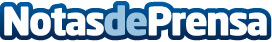 Los parques tecnológicos, claves en la transferencia de innovación para escapar de la crisisSegún un estudio de Gijón Impulsa estos espacios se han convertido en viveros de empresas de alto valor añadido por su menor destrucción de empleo y por aportar soluciones disruptivas para hacer frente a la Covid-19. Las empresas ubicadas en estos parques proporcionan empleo a más de 178.535 profesionales, de los que más de 37.000 se dedican a tareas de I+D+iDatos de contacto:Autor914115868Nota de prensa publicada en: https://www.notasdeprensa.es/los-parques-tecnologicos-claves-en-la Categorias: Finanzas Emprendedores Recursos humanos Innovación Tecnológica http://www.notasdeprensa.es